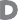 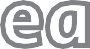 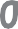 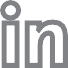 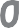 1	Look at the picture. Circle A, B, or C.It’s a frisbee.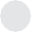 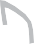 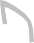 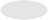 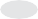 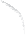 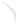 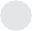 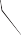 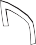 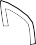 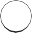 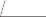 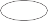 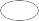 It’s a tree.It’s a seesaw.(A)	It’s a pool.It’s an ice cream.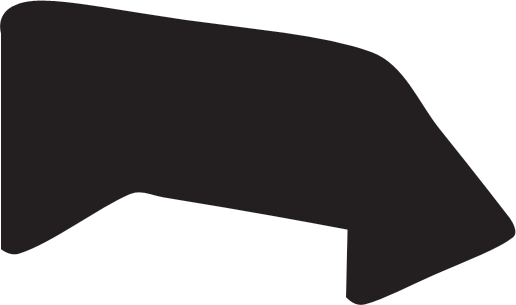 It’s a goal.What is in the park?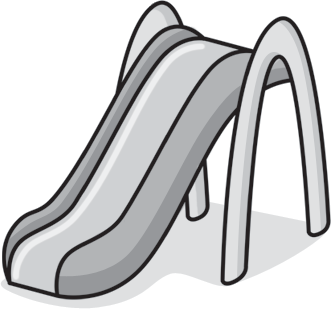 A slideTwo seesawsTwo boysWhere’s the ball?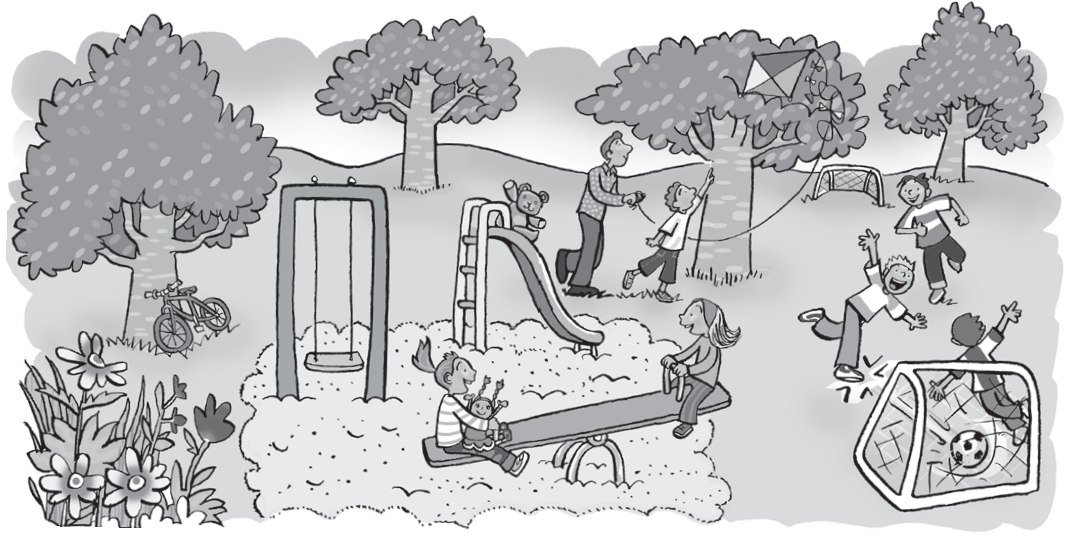 It’s in the goal.It’s in the tree.It’s on the slide.Where’s the bike?The tree is under the bike.The bike is under the tree.The bike is on the tree.Look at the picture, read, and guess. What is it? Circle A, B, or C.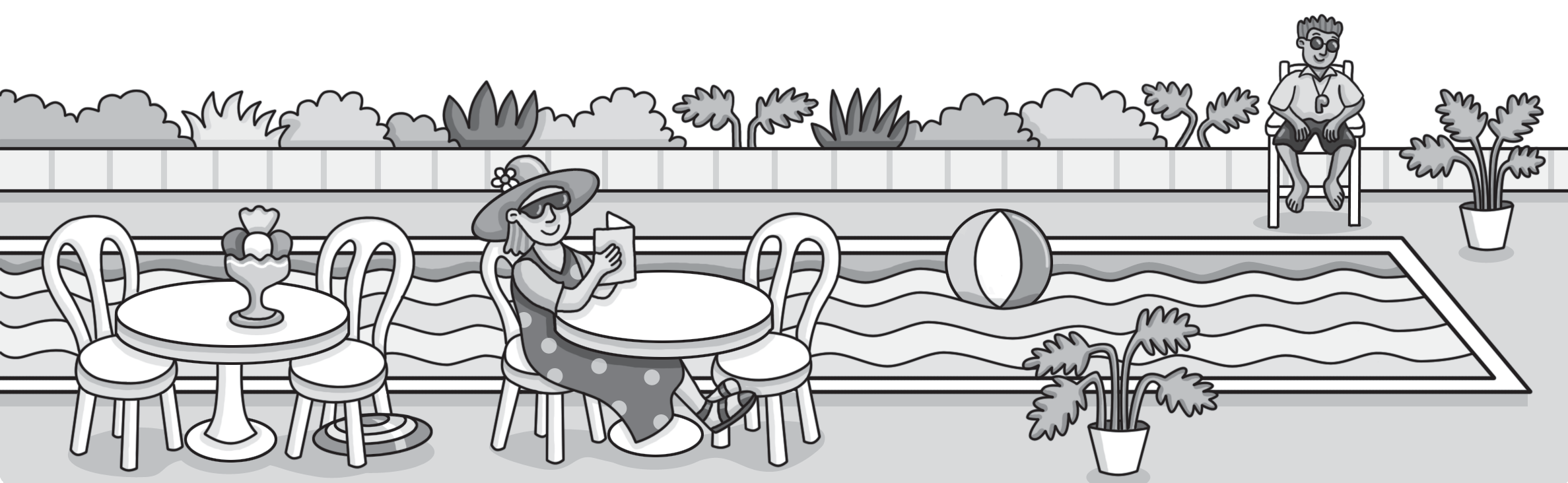 It’s a toy. It’s in the pool. What is it?It’s a ball.It’s a frisbee.It’s a seesaw.It’s a toy. It’s under the chair. What is it?It’s a table.It’s a frisbee.It’s an ice cream.They’re black. They’re on the man’s face. What are they?They’re sunglasses.They’re shoes.They’re shorts.It’s nice and cool. It’s on the table. What is it?It’s a pool.It’s my mom.It’s an ice cream.Read and answer the questions. Circle A, B, or C.What is the boy’s name?(A)	nam Nam(C)	VinhWhat can Nam see?He can see a slide, a pool and a goal.He can see a girl, a pool and a slide.He can see a pool, a boy and a cat.Where is Vinh?He is under the slide.He is in the pool.He is on the slide.Where is Nam’s brother?He’s in the house.He’s in the pool.He’s in the goal.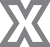 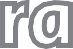 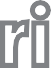 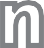 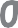 Circle the odd-one-out. Write.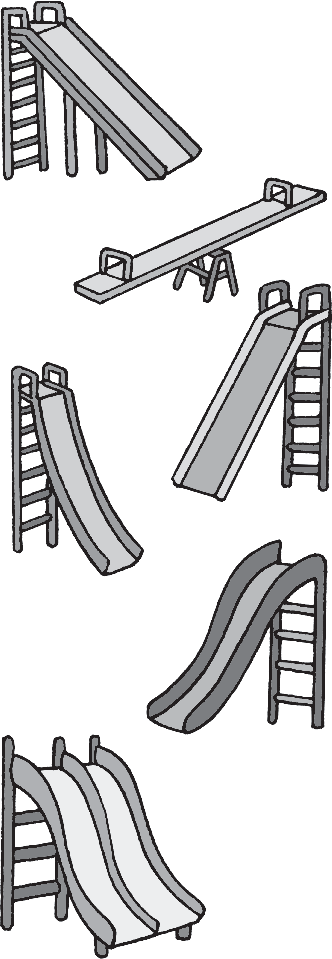 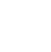 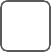 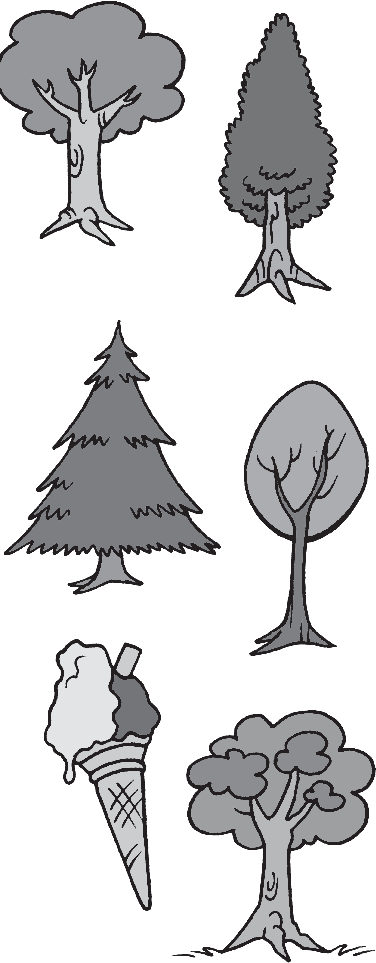 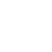 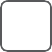 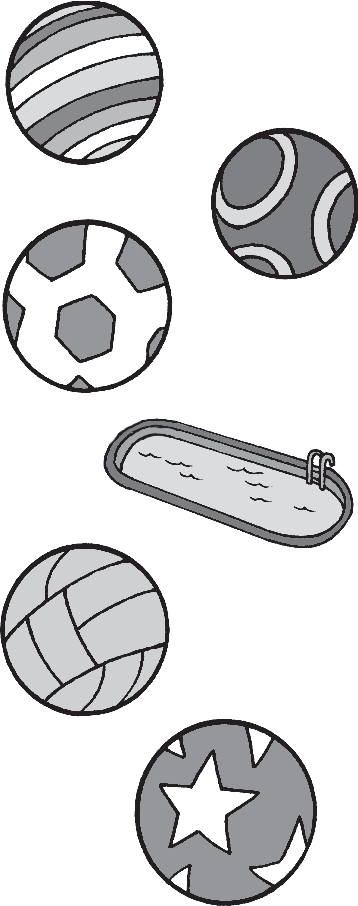 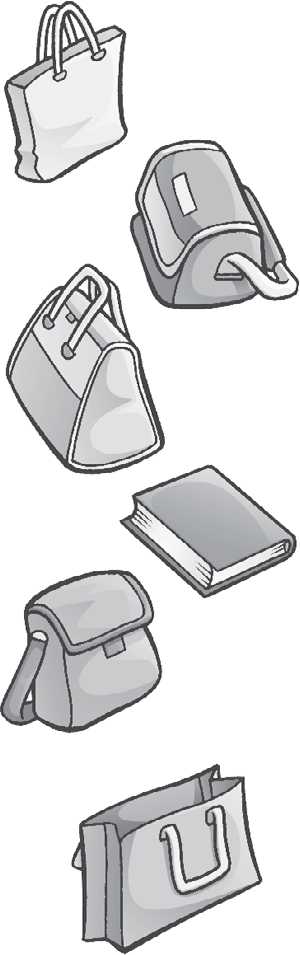 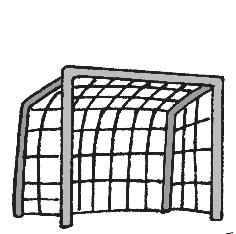 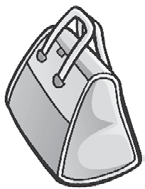 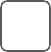 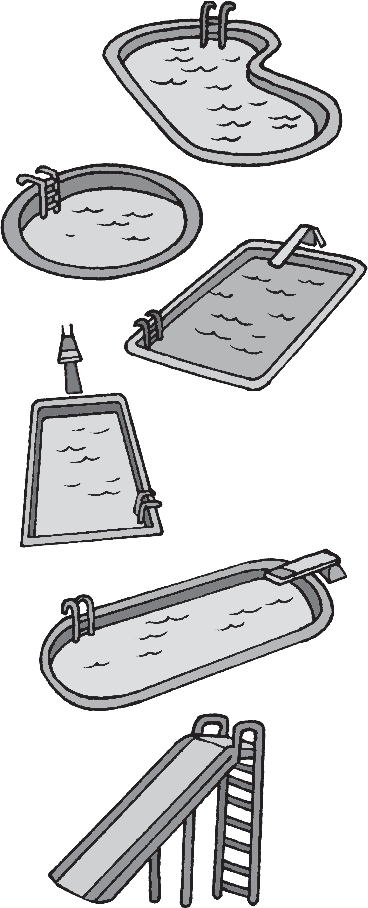  seesaw	 		 		 		 	Look and write.The frisbee is   on  the seesaw.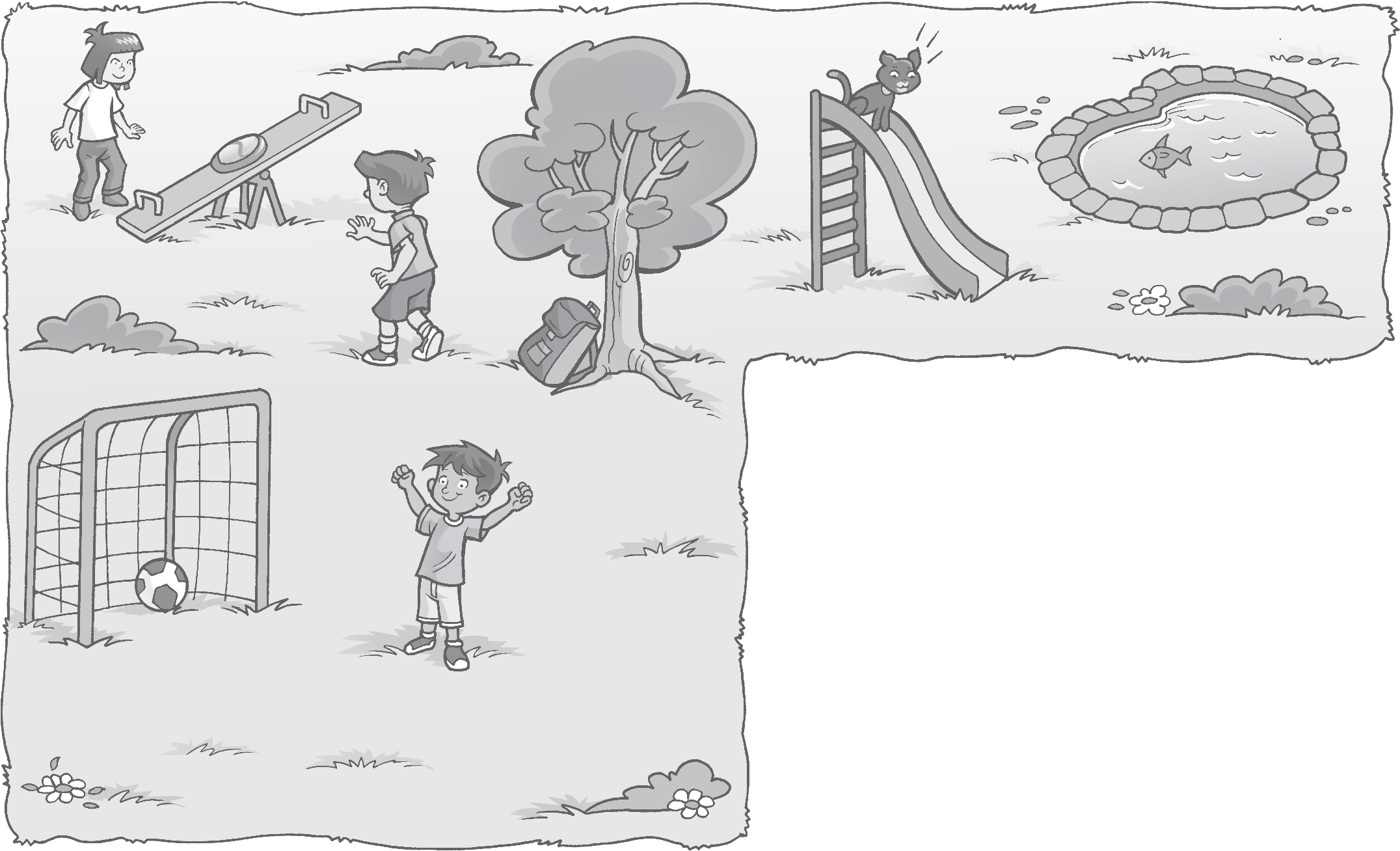 The ball is 	the goal.The bag is 	the tree.The cat is 	the slide.Write	or	.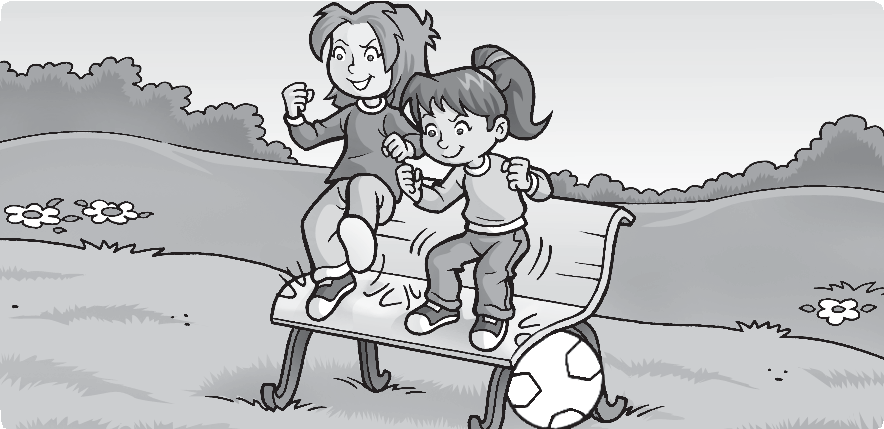 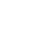 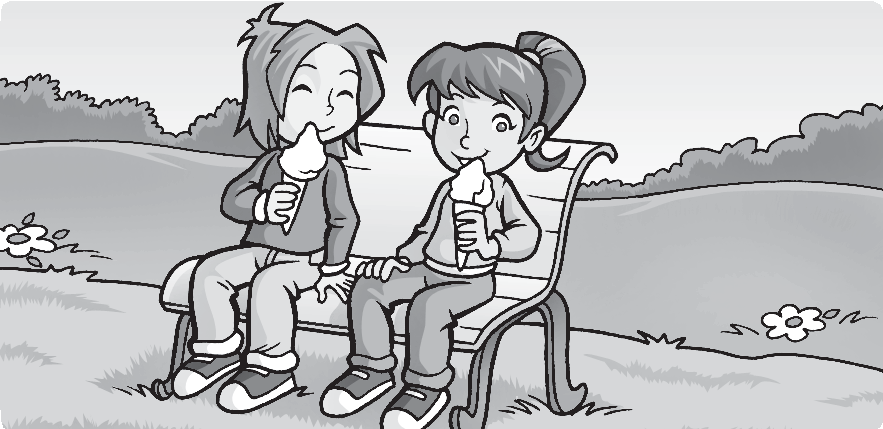 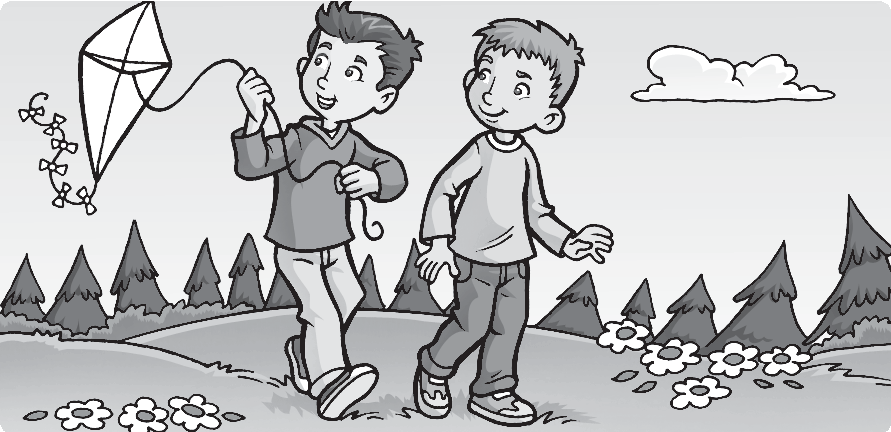 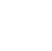 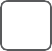 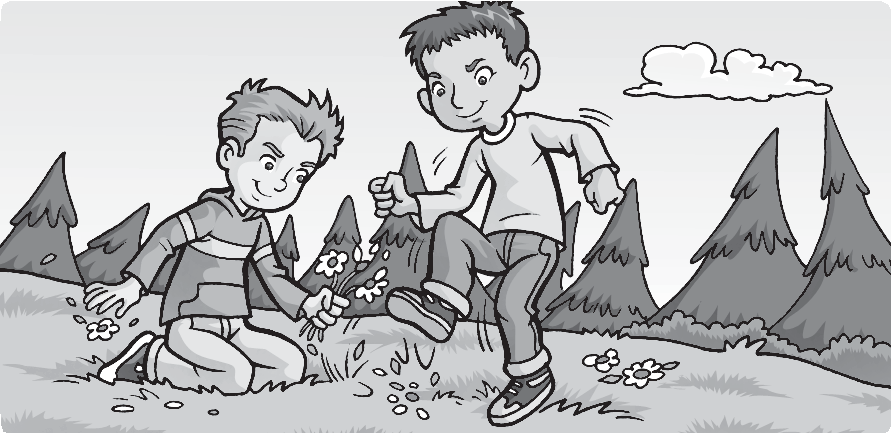 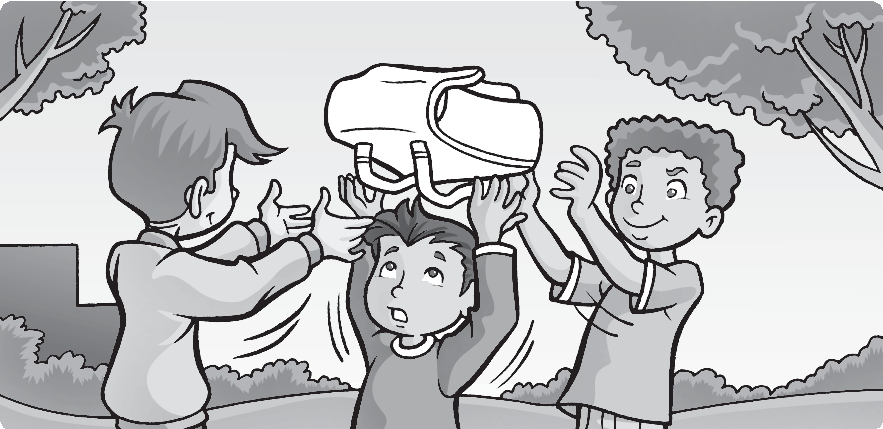 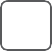 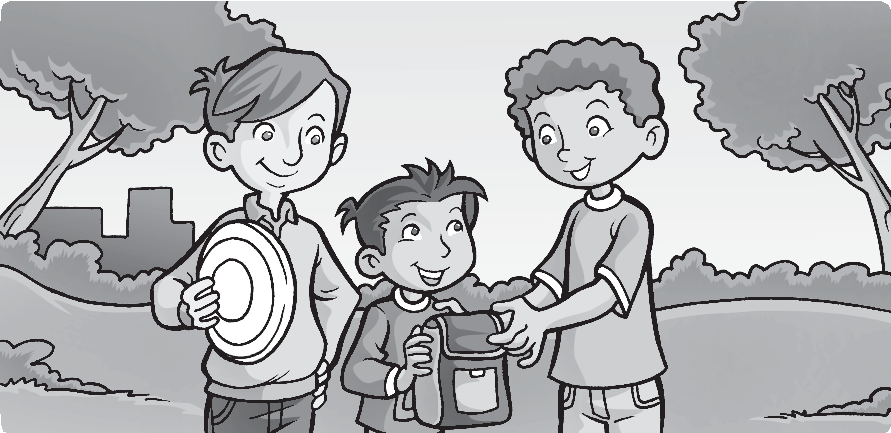 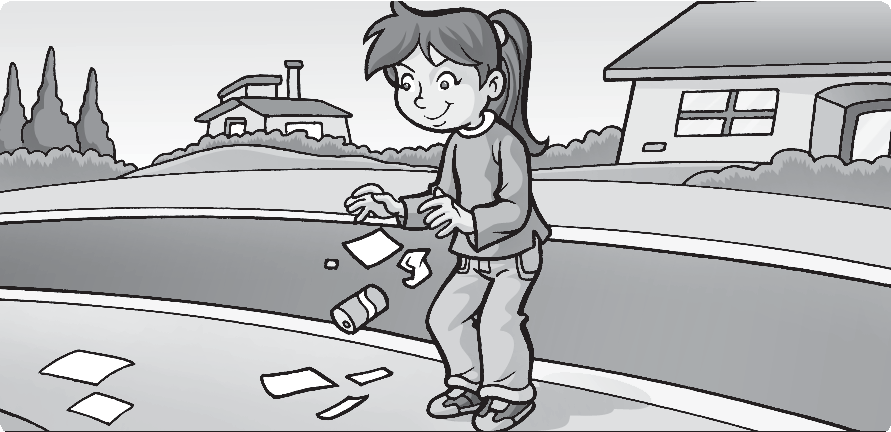 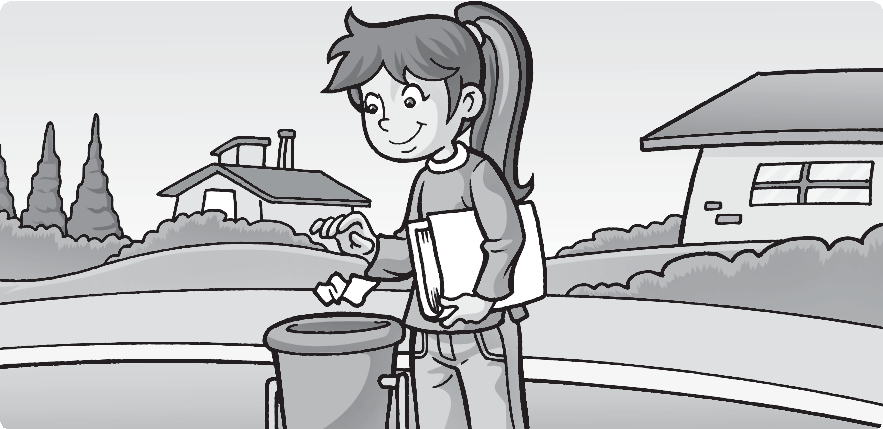 Color.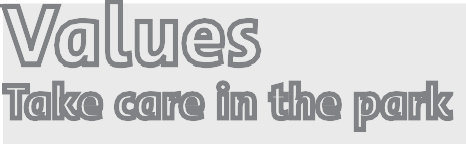 A blue ball.An orange bag. A red frisbee.A yellow kite. A green book. Pink ice cream.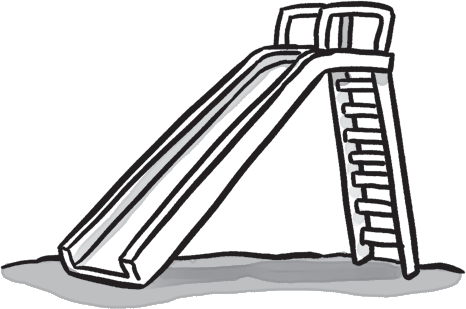 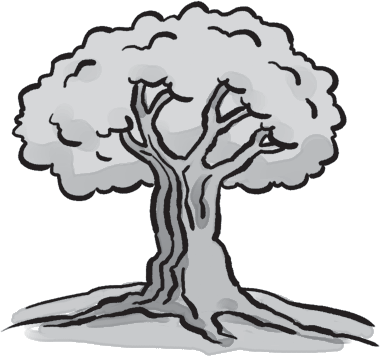 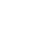 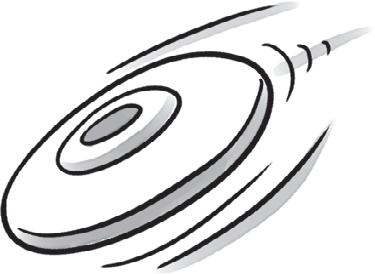 slide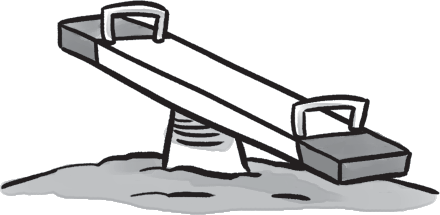 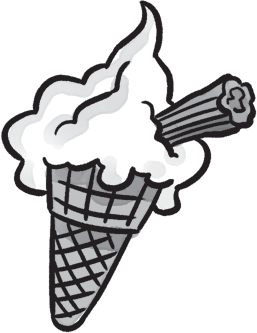 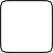 tree                  seesaw sofa ice cream 2	Complete the words.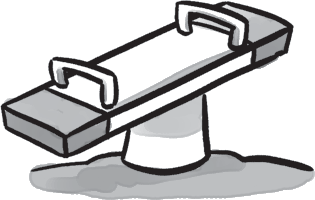 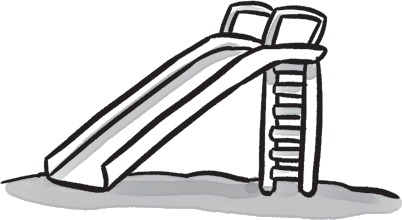 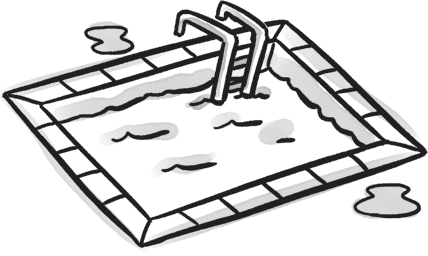 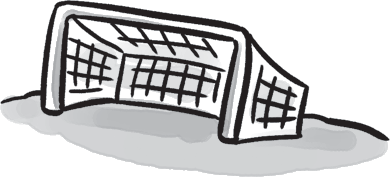 1  fr  i  s bee	2  s    i    e	3 p lg l5 s s       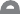 Complete the sentences with in, on, or under.The ball is in the goal.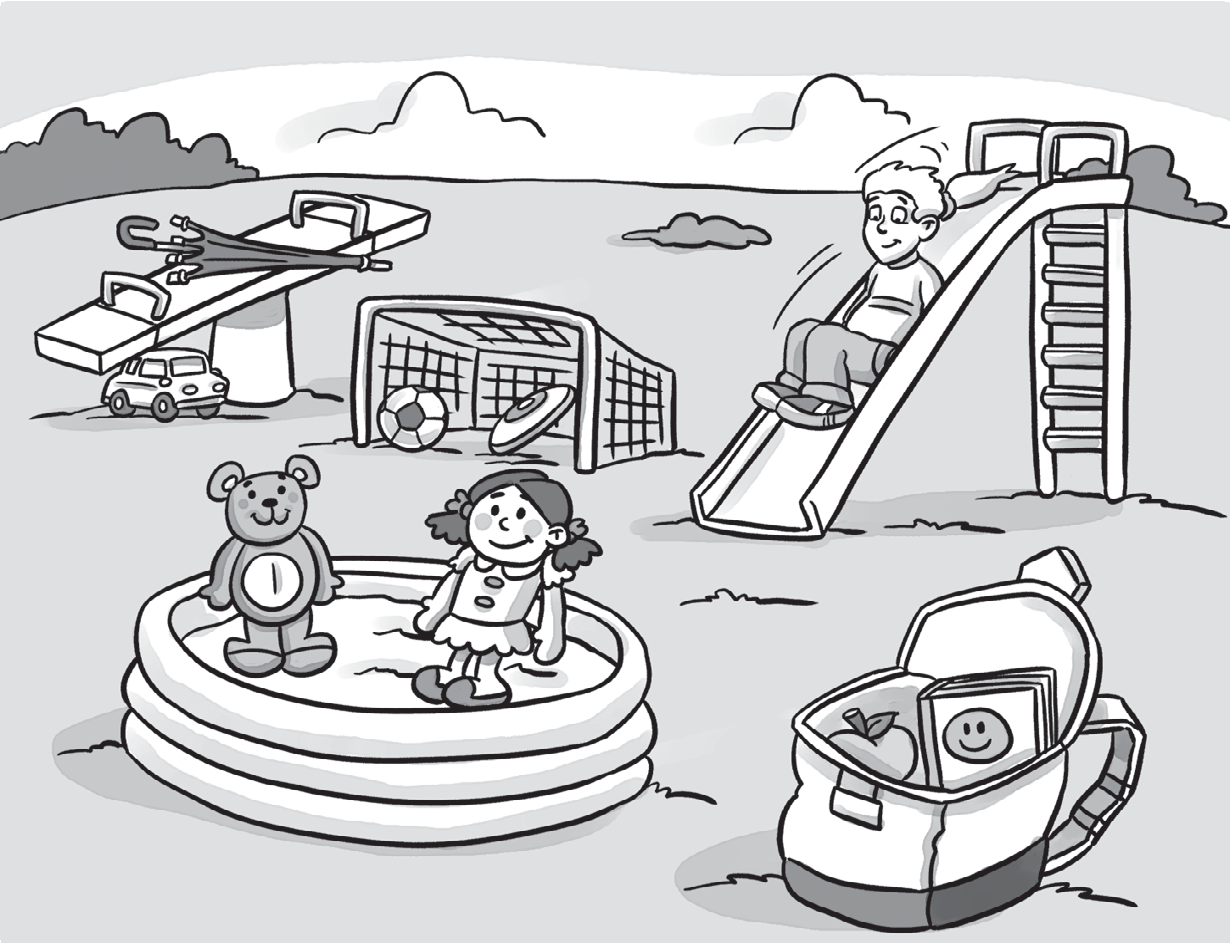 The umbrella is  	           the seesaw.The teddy bear is 	 the pool.The girl is  	            the slide.The car is  	            the seesaw.Look at the picture again and complete the sentences. Where’s the frisbee?	 It’s in the goal. 	 the book?	 	in the bag. 	 the doll?	 	. 	 the apple?	 	.